ПРОЕКТ 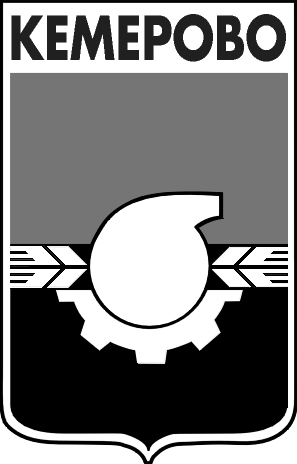 Кемеровский городской Советнародных депутатов__________ созыв_______________ заседаниеРЕШЕНИЕО внесении изменений в решение Кемеровскогогородского Совета народных депутатов от 22.12.2008 № 188 «Об утверждении положения«О порядке формирования, ведения, обязательногоопубликования перечня муниципального имущества, предназначенного для передачи во владение и (или) пользование субъектам малогои среднего предпринимательства, организациям,образующим инфраструктуру поддержки субъектовмалого и среднего предпринимательства, порядке и условиях предоставления в аренду имущества изуказанного перечня»Руководствуясь Федеральным законом от 24.07.2007 № 209-ФЗ «О развитии малого и среднего предпринимательства в Российской Федерации», Постановлением Правительства РФ от 21.08.2010 № 645 «Об имущественной поддержке субъектов малого и среднего предпринимательства при предоставлении федерального имущества», статьей 28 Устава города Кемерово, Кемеровский городской Совет народных депутатовРЕШИЛ:1. Внести в положение «О порядке формирования, ведения, обязательного опубликования перечня муниципального имущества, предназначенного для передачи во владение и (или) пользование субъектам малого и среднего предпринимательства, организациям, образующим инфраструктуру поддержки субъектов малого и среднего предпринимательства, порядке и условиях предоставления в аренду имущества из указанного перечня», утвержденное решением Кемеровского городского Совета народных депутатов от 22.12.2008     № 188 (далее – Положение), следующие изменения:1.1. Пункт 1.2 Положения изложить в следующей редакции:«1.2. Настоящее Положение определяет порядок формирования, ведения (в том числе ежегодного дополнения перечня имущественной поддержки муниципальным имуществом) и обязательного опубликования перечня муниципального имущества, свободного от прав третьих лиц (за исключением права хозяйственного ведения, права оперативного управления, а также имущественных прав субъектов малого и среднего предпринимательства), предназначенного для передачи во владение и (или) пользование на долгосрочной основе субъектам малого и среднего предпринимательства, организациям, образующим инфраструктуру поддержки субъектов малого и среднего предпринимательства, порядок и условия предоставления в аренду имущества из указанного перечня, предоставление в установленном порядке движимого и недвижимого муниципального имущества, включенного в перечень, во владение и (или) пользование на долгосрочной основе субъектам малого и среднего предпринимательства и организациям, образующим инфраструктуру поддержки субъектов малого и среднего предпринимательства, в том числе земельных участков в аренду субъектам малого и среднего предпринимательства.». 1.2. В пункте 1.3 слова «перечень движимого и недвижимого имущества» заменить словами «перечень муниципального имущества», слова «и бумажном» исключить.1.3. Пункт 1.5 Положения изложить в следующей редакции:«1.5. Имущество (за исключением земельных участков), включенное в Перечень имущественной поддержки, не подлежит отчуждению в частную собственность, за исключением возмездного отчуждения такого имущества в собственность субъектов малого и среднего предпринимательства в соответствии с частью 2.1 статьи 9 Федерального закона от 22.07.2008 № 159-ФЗ «Об особенностях отчуждения недвижимого имущества, находящегося в государственной собственности субъектов Российской Федерации или в муниципальной собственности и арендуемого субъектами малого и среднего предпринимательства, и о внесении изменений в отдельные законодательные акты Российской Федерации» или земельного участка в случаях, указанных в подпунктах 6, 8 и 9 пункта 2 статьи 39.3 Земельного кодекса Российской Федерации.».1.4. Пункт 3.1 Положения изложить в следующей редакции: «3.1. В Перечень имущественной поддержки включается муниципальное имущество, соответствующее следующим критериям:а) имущество свободно от прав третьих лиц (за исключением права хозяйственного ведения, права оперативного управления, а также прав субъектов малого и среднего предпринимательства);б) имущество не ограничено в обороте;в) имущество не является объектом религиозного назначения;г) имущество не является объектом незавершенного строительства;д) имущество не включено в прогнозный план приватизации имущества;е) имущество не признано аварийным и подлежащим сносу;ж) земельный участок не предназначен для ведения личного подсобного хозяйства, огородничества, садоводства, индивидуального жилищного строительства;з) земельный участок не относится к земельным участкам, предусмотренным подпунктами 1-10, 13-15, 18 и 19 пункта 8 статьи 39.11 Земельного кодекса Российской Федерации, за исключением земельных участков, предоставленных в аренду субъектам малого и среднего предпринимательства;и) в отношении муниципального имущества, закрепленного на праве хозяйственного ведения или оперативного управления за муниципальным унитарным предприятием, на праве оперативного управления за муниципальным учреждением, представлено предложение такого предприятия или учреждения о включении соответствующего муниципального имущества в перечень, а также согласие органа местного самоуправления, уполномоченного на согласование сделки с соответствующим имуществом, на включение муниципального имущества в перечень.».1.5. В пункте 3.1.1 Положения исключить слова «- принятия решения о передаче имущества муниципальным учреждениям или муниципальным предприятиям».1.6. Пункт 3.5 Положения изложить в следующей редакции: «3.5. Ведение Перечня имущественной поддержки осуществляет комитет по управлению муниципальным имуществом города Кемерово в электронной форме и в составе, которые установлены в соответствии с частью 4.4 статьи 18 Федерального закона от 24.07.2007 № 209-ФЗ «О развитии малого и среднего предпринимательства в Российской Федерации».». 1.7. Пункт 4.5 Положения изложить в следующей редакции: «4.5. Срок договора аренды муниципального имущества (за исключением земельных участков), включенного в Перечень имущественной поддержки, должен составлять не менее чем пять лет, если меньший срок договора не предложен в поданном до заключения такого договора заявлении лица, приобретающего права владения и (или) пользования муниципальным имуществом. Срок договора аренды земельного участка, включенного в Перечень имущественной поддержки, определяется в соответствии с Земельным кодексом Российской Федерации.».1.8. Добавить пункт 4.6 в следующей редакции:«4.6. Комитет по управлению муниципальным имуществом города Кемерово при проведении конкурсов и аукционов на право заключения договоров аренды с субъектами малого и среднего предпринимательства и организациями, образующими инфраструктуру поддержки субъектов малого и среднего предпринимательства, в отношении муниципального имущества (за исключением земельных участков), включенного в Перечень имущественной поддержки, определяет начальный размер арендной платы на основании отчета об оценке рыночной арендной платы, подготовленного в соответствии с законодательством Российской Федерации об оценочной деятельности. При проведении аукционов на право заключения договора аренды с субъектами малого и среднего предпринимательства в отношении земельного участка, включенного в Перечень имущественной поддержки, размер арендной платы определяется в соответствии с Земельным кодексом Российской Федерации.».1.9. Добавить пункт 4.7 в следующей редакции:«4.7. Арендная плата за муниципальное имущество (за исключением земельных участков), включенное в Перечень имущественной поддержки, вносится в следующем порядке:в первый год аренды – ежемесячно 40 процентов размера от ежемесячной арендной платы, установленной по итогам торгов;во второй год аренды – ежемесячно 60 процентов размера от ежемесячной арендной платы, установленной по итогам торгов;в третий год аренды – ежемесячно 80 процентов размера от ежемесячной арендной платы, установленной по итогам торгов;в четвертый год аренды и далее – ежемесячно 100 процентов размера от ежемесячной арендной платы, установленной по итогам торгов.Данный пункт распространяет свое действие на договоры аренды, заключенные по итогам торгов после утверждения настоящего решения.».1.10. Добавить пункт 4.8 в следующей редакции:«4.8. Арендатор обязан не осуществлять переуступку прав пользования муниципальным имуществом, передачу прав пользования им в залог и внесение прав пользования муниципальным имуществом в уставный капитал любых других субъектов хозяйственной деятельности, передачу третьим лицам прав и обязанностей по договорам аренды муниципального имущества (перенаем), передачу в субаренду, за исключением предоставления муниципального имущества в субаренду субъектам малого и среднего предпринимательства организациями, образующими инфраструктуру поддержки субъектов малого и среднего предпринимательства, и в случае, если в субаренду предоставляется муниципальное имущество, предусмотренное пунктом 14 части 1 статьи 17.1 Федерального закона от 26.07.2006 № 135-ФЗ «О защите конкуренции».».1.11. Приложения №№ 1, 2 к Положению исключить.2. Опубликовать настоящее решение в печатных средствах массовой информации.3. Данное решение вступает в силу после его опубликования.4. Контроль за исполнением настоящего решения возложить на комитет по бюджету и развитию экономики города Кемеровского городского Совета народных депутатов (Д.И. Волков).Председатель Кемеровского городского Совета народных депутатов                                                                    Н.Н. СенчуровГлава города                                                          	                              И.В. Середюкот ___.___.2019           № 